Cellule animale ou végétalesPoste: 6SciencesPrésenté àDaniel BlaisParSamuel PaquetEtTommy CôtéESV31 mars 2023Observation :  Si on a un microscope on va parler de cellulesInterrogation :  Quel différence y a-t-il entre une cellule animale ou végétale.Hypothèse:  Je suppose que la cellule animale sera ronde.Je suppose que dans la cellule végétale, le noyau ne sera pas centré.Expérimentation : Matériel :  -Microscope     -CelluleManipulation:Analyser les cellules dans le microscopeNommer les structures de la cellule grâce au microscope.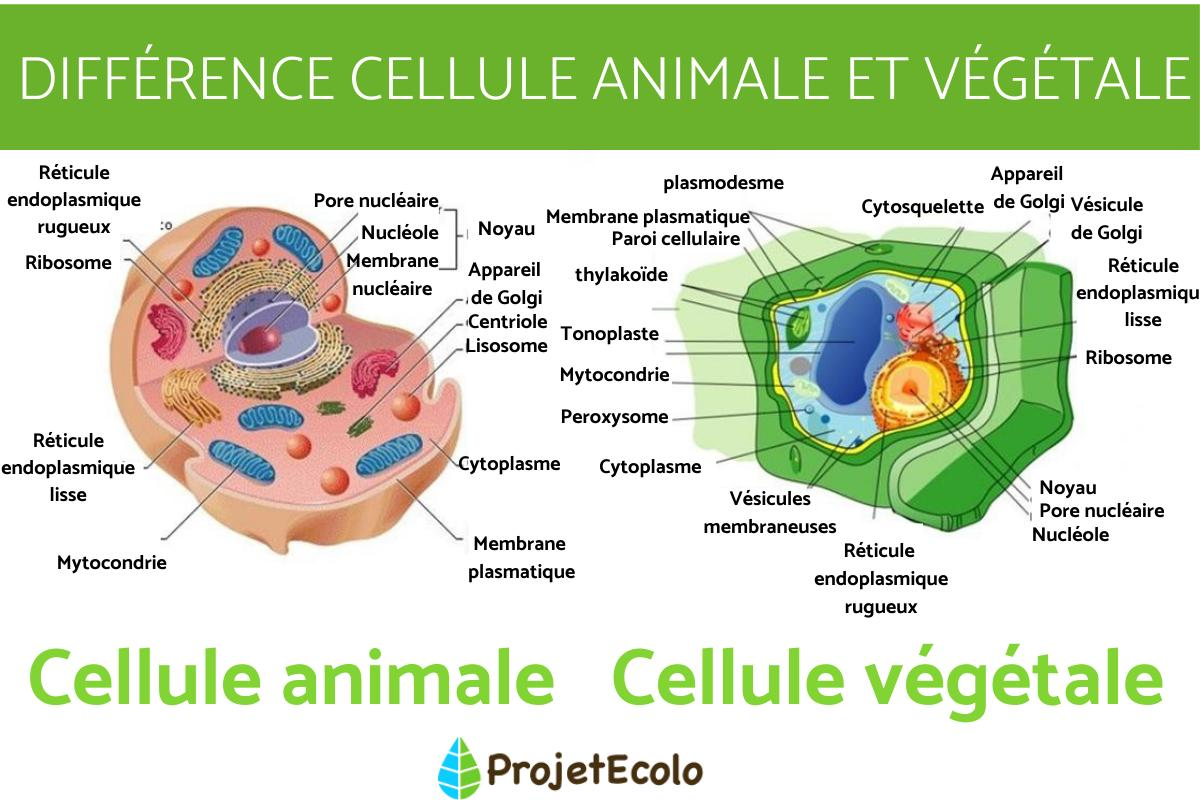 Animal: Noyau-Cytoplasme-Membrane cellulaire           Végétale:  Noyau-Cytoplasme-Chloroplastes-                                                                                                                                             Végétale: Membrane Cellulaire- Paroi cellulaire    À l’aide de quel appareil peut-on observer des cellules? MicroscopeQuelle est la plus petite unité de vie du vivant? CelluleDonne deux structures cellulaires que l’on ne retrouve que chez les cellules végétales? Chloroplastes, Paroi cellulosiqueQu’est-est-ce qu’un tissu? Le tissu est une forme de vie plus grande que la cellule.Quelle caractéristique te permet de croire que les échantillons viennent du vivant?Car sa base est une cellule, il se reproduit, utilise de l’énergie, se développe.Qu’est-ce qu’un organe? L’organe est une forme de vie plus grosse que le tissu.Discussion : (Analyse des résultats)D’après mes résultats, l’inconnue #1 est une cellule animale, parce que le noyau est plus centré et la cellule est de forme circulaire. L’inconnu # 2 est une cellule végétale, car est de forme rectangulaire et le noyau n’est pas centré.Conclusion :  Mon hypothèse est vraie, puisque la plus petite unité de vie est la cellule.